Сулеинское городское поселениеСвободные земельные участки (greenfield) Земельный участок №1 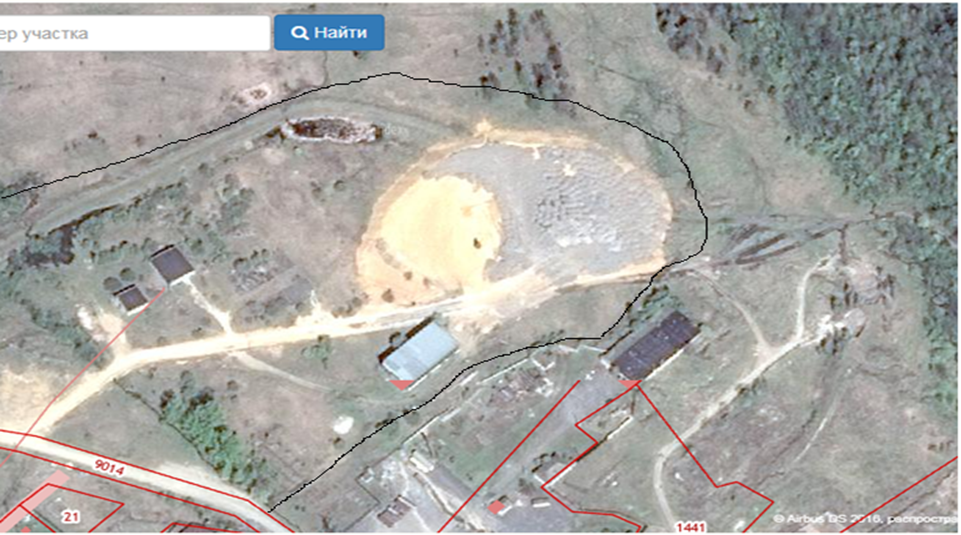 №п/пНаименование показателейИнформация1МесторасположениеучасткаСаткинский район, р.п.Сулея, ул.Торговая, северо-восточнее дома № 71.1Ссылка на Google Mapshttps://goo.gl/maps/.......2Кадастровый номер74:ХХ:ХХХХХХХ:ХХ кадастровый номер не присвоен3Форма собственности муниципальная собственность4Потенциально возможное назначениеиспользования участкапроизводственное, складское, бытовое и др.5Предлагаемый вид использованияучастка (аренда, продажа)Аренда, продажа6Площадь, га*  57Категория земли-  земли промышленности8Расстояние до границы, км*:- ближайшего населенного пункта,- районного центра,- г. Челябинска,- г. Уфа,- г. Екатеринбурга,- г. Москва в границах населенного пункта п.Сулея9Расстояние до железной дороги, км* 0,2610Расстояние до автомобильной дороги, км* 0,0111Расстояние до ближайшегоаэропорта, км * ХХХ12Наличие инфраструктурыКТП № 39 ул.Гаврюшина12.1Наличие сетей энергоснабжения:трансформаторная подстанция 10 (6)/0,4 кВ мощность трансформатора 160 кВА с указанием собственника- мощность, кВт*при наличии технической возможности размер мощности, согласно данным владельца (сетевой компании);возможность перераспределения максимальной мощности (не используемой в полном объеме согласно акту разграничения балансовой и эксплуатационной ответственности) у собственников энегопринимающих устройств в пределах одного центра питания (ПС 35 кВ).-расстояние до точки подключения, км *0,0112.2Наличие сетей газоснабжения:нет мощность, куб. метров в час *нет- расстояние до подключения, км *нет12.3Наличие сетей водоснабжения:нет- мощность, куб. метр в сутки *нет- расстояние до подключения, км *нет12.4Наличие сетей водоотведения:Указать назначение сетей водоотведения:нет -мощность,  куб. метр в сутки *нет - расстояние до точки (присоединения) подключения, км *нет12.5.Наличие сетей теплоснабженияУказать наличие: нет- мощность, кВт*нет- расстояние до подключения, км *нет13Ответственный исполнительГлава Сулеинского городского поселенияФИОГлава Сулеинского городского поселения Губайдулина Вероника ГабдулловнаТелефон +7 (35161) 7-35-72Адрес:456920, поселок Сулея Саткинского муниципального района Челябинской области, ул. Элеваторная, 11  E-mail: admsul@mail.ru